Lebenslauf Persönliche AngabenBerufserfahrungAusbildungKenntnisseInteressenAktueller Aufenthaltsort, 1. April 2023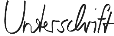 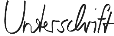 Max MustermannName, VornameMustermann, MaxGeburtsdatum13.11.1990AdresseMusterstraße 28, 07384 MusterstadtTelefon +4900 11 22 33E-Mail maxmustermann@mail.de 01/2023 - heuteStellenbezeichnungFirmenname GmbH, 12345 StadtTätigkeit 1Tätigkeit 22011Schulname, 12345 StadtIT-KenntnisseMicrosoft Word – sehr gutMicrosoft Excel – gutSprachkenntnisseDeutsch – MutterspracheEnglisch – Fließend in Wort und SchriftFranzösisch - GrundkenntnisseHobbysZeichnen, Modellbau, FotografieSportverein e.V.Sport